Restauration scolaire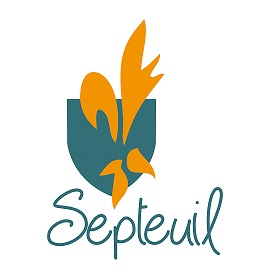 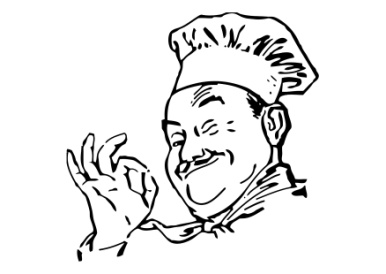 Semaine du 6 juin au 10 juin 2016Lundi 6 juinMelonPaupiette de veau sauce charcuteriePetits poisEdamDany chocolatMardi 7 juinSalade du chef (Salade, tomates, maïs, emmental et mimolette)Rôti de bœuf, froid, mayonnaisePommes vapeurCamembertFruitMercredi 8 juinConcombres, dés de brebisRaviolis au gratin (Plat complet)GoudaCompote pommes, poiresJeudi 9 juinTomates vinaigrettePaëlla avec ou sans porc (Plat complet)Suisse sucréCake saveur d’orangeVendredi 10 juinSalade Basque (Pomme de terre, tomates et thon)Dos de colin Florentine et tomates cerisesBeignets de brocolisCantafraisFruitBon appétit ! 